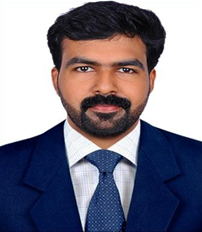 REJIN Highly motivated, Hard Working & driven by a challenging working atmosphere, having flair for effective communication and coordination with team members towards target achievements. With the ability to put in extra hours as and when the situation calls for.To work for the betterment of self and the organization through change for the good and a continuous pursue of success.2015 -2017	Co-operative College Kodungallur, Kerala, IndiaB.com Co-operation2010 -2011	Govt. I.T.I Kalamassery, kerala, IndiaFront Office Assistant – Govt. Of India2006 – 2008	V.C.S.H.S.S Puthenvelikara, kerala, IndiaHSC (Higher Secondary Certificate) – Govt. Of Kerala2005 – 2006	V.C.S.H.S.S Puthenvelikara, kerala, IndiaSSLC (Secondary School Leaving Certificate) - Govt. Of KeralaFrom Oct 2017 to present	My responsibilities include (As EDP INCHARGE& CASH OFFICER)Effectively recording, maintaining, and reporting human resource informationAccurate and timely performance of HR payroll System functionAssist in training new employees. Support department personnelKeeps management appropriately informed of area activities & of any significant problem.Attends and participates in meetings as required.Consulting with practice managers regarding employee turnover, absenteeism, change in work settings, employee motivation and recognition, and other employee related aspectsworking Knowledge about UAE Labor Law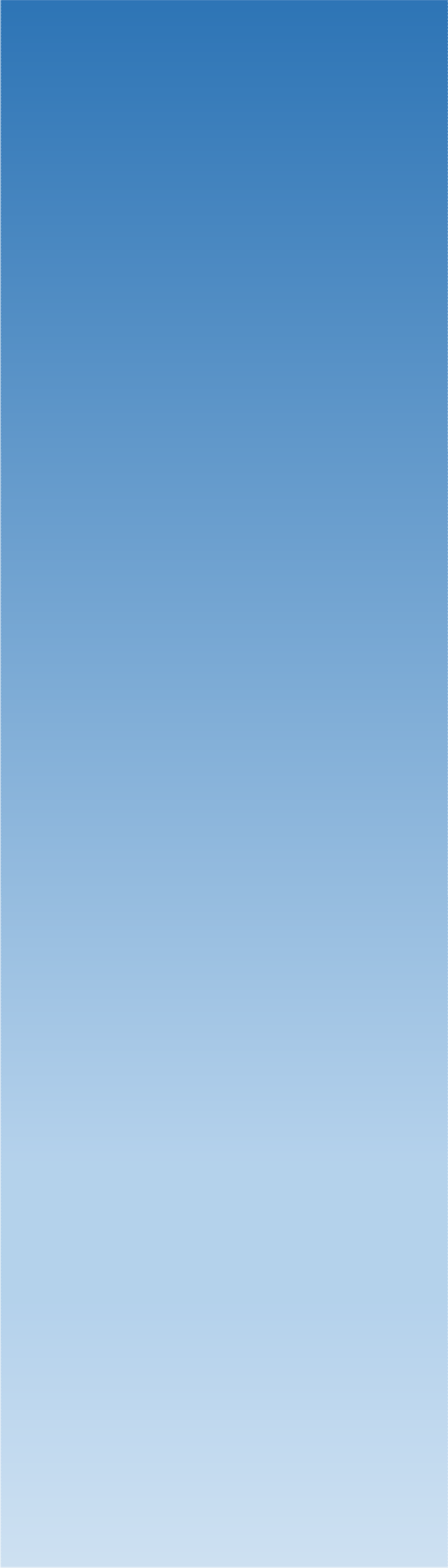 Handling Staff schedule, accommodation and transport facilitiesStaff’s VISA renewal, EID renewal ,medical and related VISA renewal and cancellation activities & follow upHandling cashier’s, daily bank deposits , arranging change(bills) for daily shop sales, monthly updation and maintain the allocated shop float (50000 dhs)Daily sales updation, ms excel related reports preparation& automation, Monthly reports preparationDaily invoice updation in the systemInvoice correction checking, updation and dispatchingMaking purchase order request as per the shop stock requirement,Follow up the sales and stock comparisonClearing daily sold items from the system( POS verification)Document controllerFEB 2014 –JUNE 2017 Kerala, IndiaMy responsibilities include (As OFFICE ASSISTANT)General Office duties including answering phones, organizing files and general administrative dutiesAccounts payable processing, entering and balancing accounts for paymentsProcess data entry on a daily basisCommunicate with established and prospective customersOther duties as required.Nov 2011–January2014 Kerala , cochiMy responsibilities include ( As Process Associate)Processing of Accounts Payable documents in image capturing devices.Processing of invoices in document management system.Collect Production data and enter into DatabaseDECLARATION:	I hereby declare that the above written particulars are true to the best of my knowledge and belief. The onus of responsibility lies with me in case there is any discrepancy in the information furnished above.REJIN 